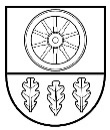 KELMĖS RAJONO SAVIVALDYBĖS ADMINISTRACIJOSDIREKTORIUSĮSAKYMASDĖL KELMĖS RAJONO SAVIVALDYBĖS ADMINISTRACIJOS LĖŠŲ NAUDOJIMO SUTARČIŲ PAVYZDINIŲ FORMŲ IR PRIEDŲ PRIE JŲ PATVIRTINIMO2022 m. sausio    d. Nr. A-KelmėVadovaudamasis Lietuvos Respublikos vietos savivaldos įstatymo 29 straipsnio 8 dalies 2 punktu:1. Tvirtinu pridedamas:1.1. Pavyzdinę lėšų naudojimo sutarties formą Kelmės rajono savivaldybės biudžetinėms įstaigoms;1.2. Pavyzdinę lėšų naudojimo sutarties formą priemonių vykdytojams (išskyrus Kelmės rajono savivaldybės biudžetines įstaigas);1.3. Pavyzdinę programos sąmatą;1.4. Pavyzdinę paraiškos gauti lėšų formą;1.5. Pavyzdinę biudžeto išlaidų sąmatos vykdymo ataskaitą;1.6. Pavyzdinę apskaitos dokumentų, pagrindžiančių panaudojimą lėšų, skirtų sutartyje nurodytai priemonei įgyvendinti, suvestinę.2. Nustatau, kad už programų priemonių įgyvendinimą atsakingi vykdytojai parengia priemonėms finansuoti būtinus dokumentus (įsakymus, potvarkius, sutartis, sąmatas, priėmimo ir perdavimo aktus ir kt.).3. Pavedu Kelmės rajono savivaldybės administracijos padalinių vadovams, skyriams nepriklausantiems specialistams šio įsakymo įgyvendinimo kontrolę.4. Pripažįstu netekusiu galios Kelmės rajono savivaldybės administracijos direktoriaus 2021 m. sausio 21 d. įsakymą Nr. A-45 „Dėl Kelmės rajono savivaldybės administracijos pavyzdinės lėšų naudojimo sutarties formos ir priedų prie jos patvirtinimo“.Šis įsakymas per vieną mėnesį gali būti skundžiamas Regionų apygardos administraciniam teismui, skundą (prašymą) paduodant bet kuriuose šio teismo rūmuose, Lietuvos Respublikos administracinių bylų teisenos įstatymo nustatyta tvarka.Administracijos direktorius 		Stasys Jokubauskas